ANEXO III – EDITAL UESC Nº 60/2020TERMO DE COMPROMISSO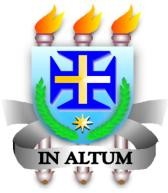 UNIVERSIDADE ESTADUAL DE SANTA CRUZ - UESCTermo de CompromissoPelo presente instrumento particular, eu ________________________________________________ candidato(a) convocado(a)/habilitado(a) para o Curso de __________________________________, mediante convocação através do  Edital UESC ____ (nº do edital) em Chamada  da Lista de  Espera do Processo Seletivo SiSU 2020, comprometo a entregar até final do semestre letivo 2020.1 no Colegiado do Curso, comprovação de estudos e conclusão do Ensino Médio sob pena de não ter meu processo de matrícula concluído e perda do direito à vaga.Campus Soane Nazaré de Andrade,        de 	de 2020.Assinatura do(a) candidato(a)